MT,LK-ČETVRTAK 26.3.2020.ZADATAK: PROČITAJ TEKST NEKOLIKO PUTA SVE  DOK  PROČITAŠ TOČNO CIJELI TEKST.PREPIŠI TEKST U BILJEŽNICU ZAJEDNO SA SLIČICAMA. OBOJI SLIČICE.Oni noseEno, eno !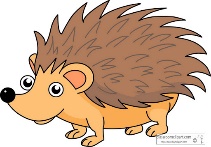 Uh, uh! On nosi .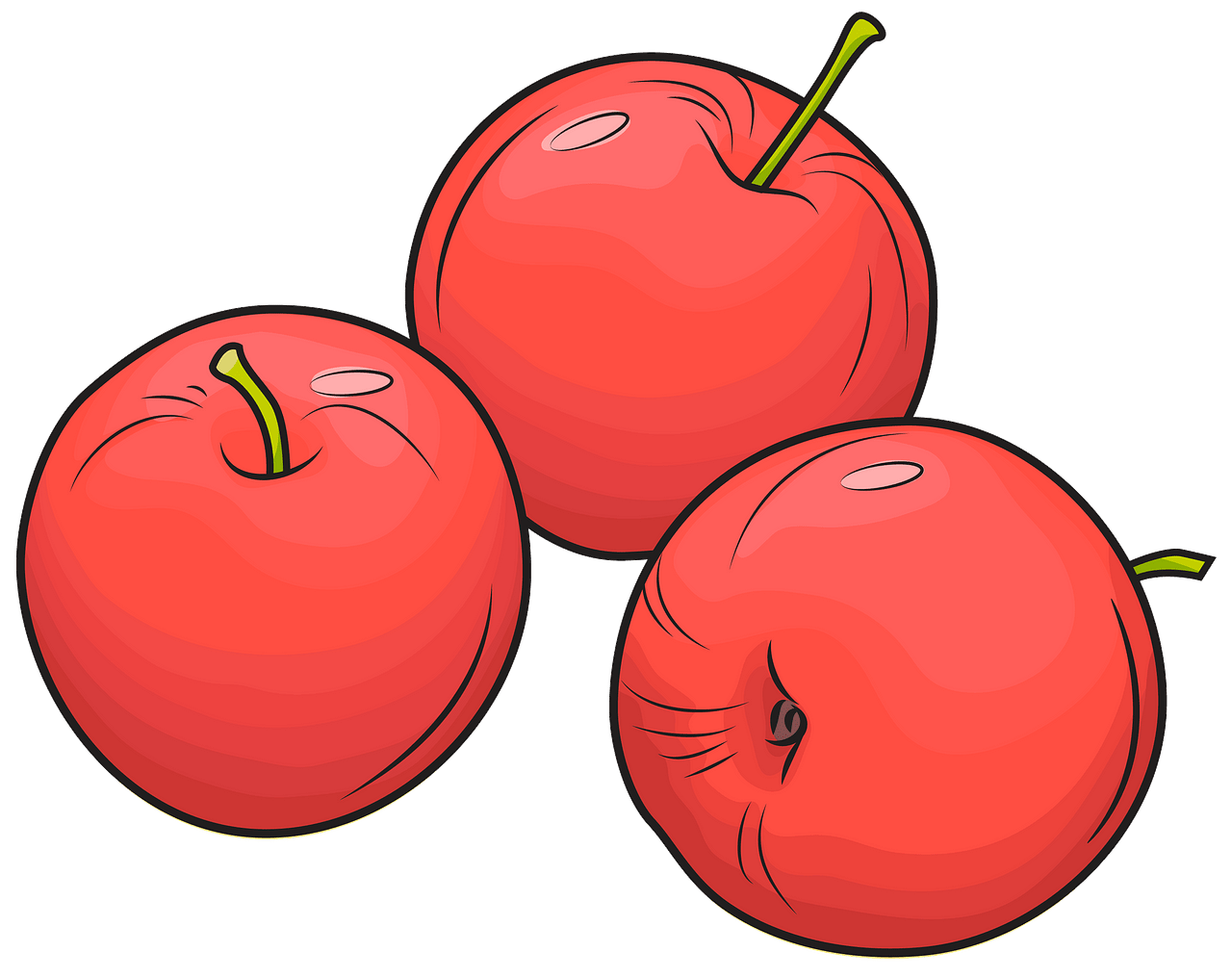 Nosi ih u jamu. 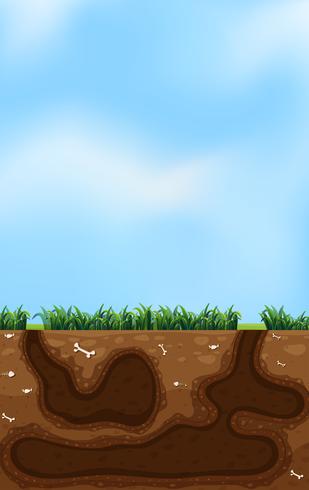  nosi .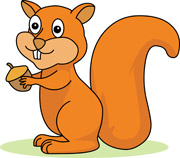 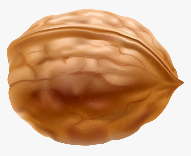 Ona ih nosi u .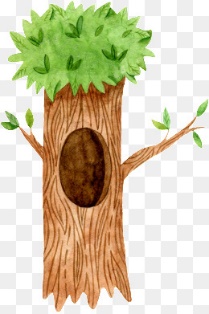 Miš voli  i .